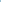 Лексическая тема - обитатели водоёмовПрочитайте с детьми:С. Сахарнова «Кто в море живет», «Кто в воде живет»В, Мельникова «Обитатели рек»Т. Шорыгина «Удивительные рыбы»Выучите с детьми:«Сом»Под корягой дремлет сом, 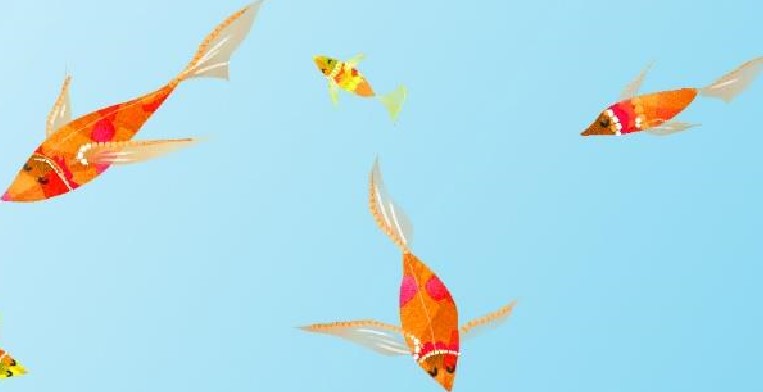 Шевелит усами. 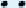 Ну какой же это сон,Посудите сами?Чуть прилег, и вдруг налимОчутился рядом с ним,      В самой гуще камыша два поссорились ерша. Щука щелкнула зубами...Что за сон — судите сами!Сом усами шевельнул,Рассердился и ... заснул.                             Е. СтюартЗ Расскажите детям:Самая огромная на Земле рыба - китовая акула, длина ее до 20 метров. самая крупная речная рыба - сом. Длина этого хищника достигает 5 м, масса - более ЗОО кг.Самой морозостойкой является редкая рыба даллия, или черная рыба, живущая в небольших реках и болотах Чукотки, там водоемы промерзают до самого дна. Но это не мешает далии, при этом она промерзает настолько, что становится хрупкой. В таком состоянии эта рыба находится всю долгую зиму. Весной она оттаивает и продолжает нормально жить дальше!Это интересноУ берегов Европы, от Черного до Баренцева морей живет удивительная рыба - морской черт.Такое странное имя она получила за свой внешний вид, представьте себе полутораметрового головастика с огромной зубастой пастью, со спиной, утыканной колючками, и с кожей, покрытой бородавками. Передний луч спинного плавника — «удочка» - вытянут у него в гибкий прут, на конце прута которого кисточка. Благодаря этой «удочка», рыба получила второе название, уже менее зловещее - рыба удильщик.Полузарывшись в песок, черт наклоняет прут в разные стороны и шевелит кисточкой. Стоит заинтересованной рыбке приблизиться - и она мгновенно исчезает в огромной пасти.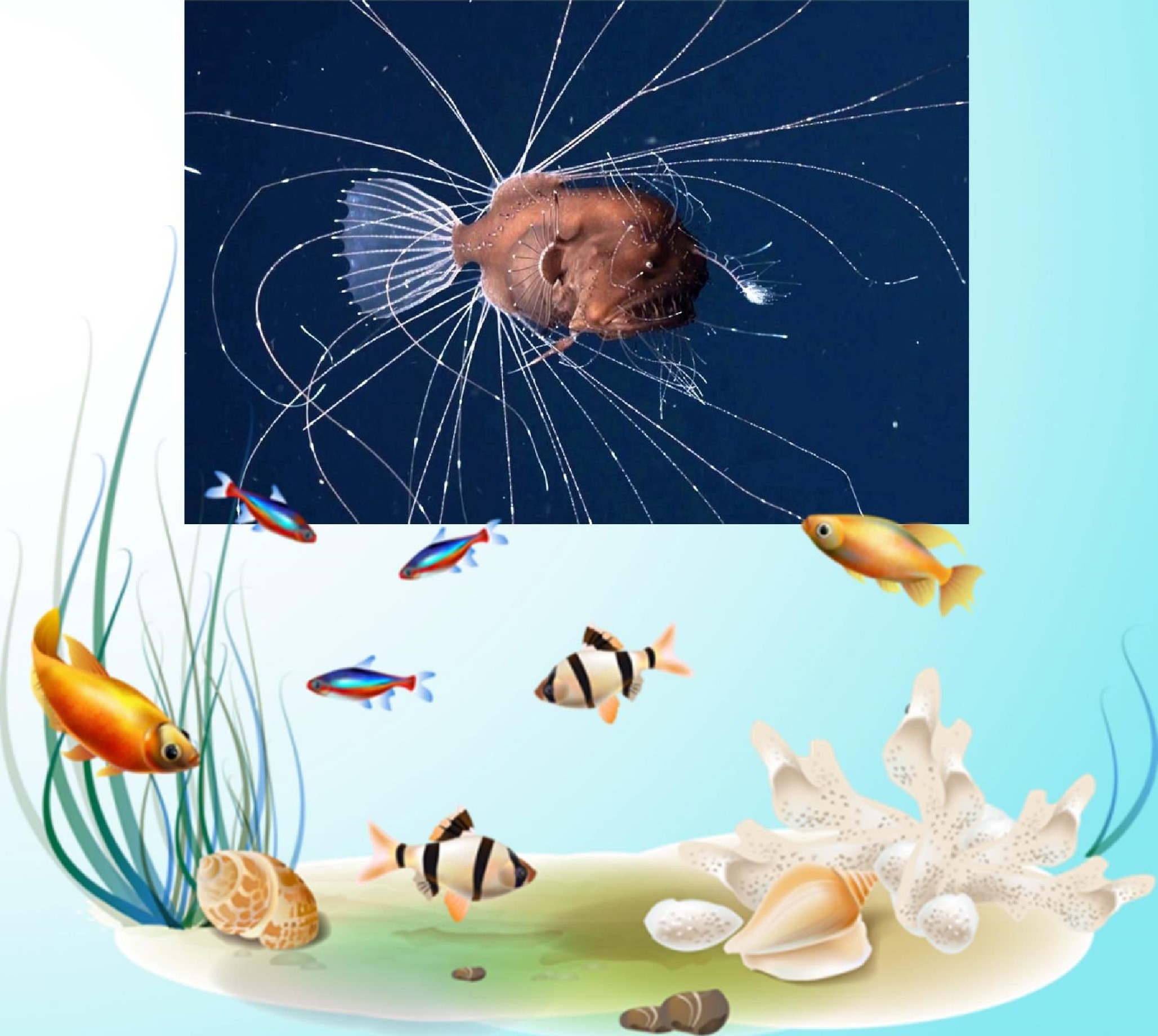 Вопрос - ответУ какой рыбы оба глаза на одном боку? (У камбалы.)У какой рыбы рот на брюхе? (у акулы.)З. Кто из рыб плавает хвостом вперед?(Мальки горбуши уходят из реки в море хвостом вперед.)Кто летает, а не птица?(Летучая рыба может пролететь более ста метров, летит, лак планер.)Какая рыба по внешнему виду напоминает шахматную фигуру?(Морской конек.)6, Какие рыбы имеют усики? (Осетровые, усач, карп, сазан.)Какие рыбы носят оружие на носу? (Рыба-меч, рыба- пила.)Какие рыбы носят название небесных светил? (Рыба- луна, рыба-солнце.)Какая рыба плавает быстрее всех других рыб? (Рыба- меч - 25 м/сек.)Попробуйте вместе с детьми найти ответы в детских энциклопедиях, в сериях детских познавательных мультфильмов с Чевостиком (официальный сайт https://chevostik.ru/lessons)  сборник «Про океан»  сборник «Животные — Рыбы — Птицы»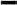 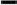 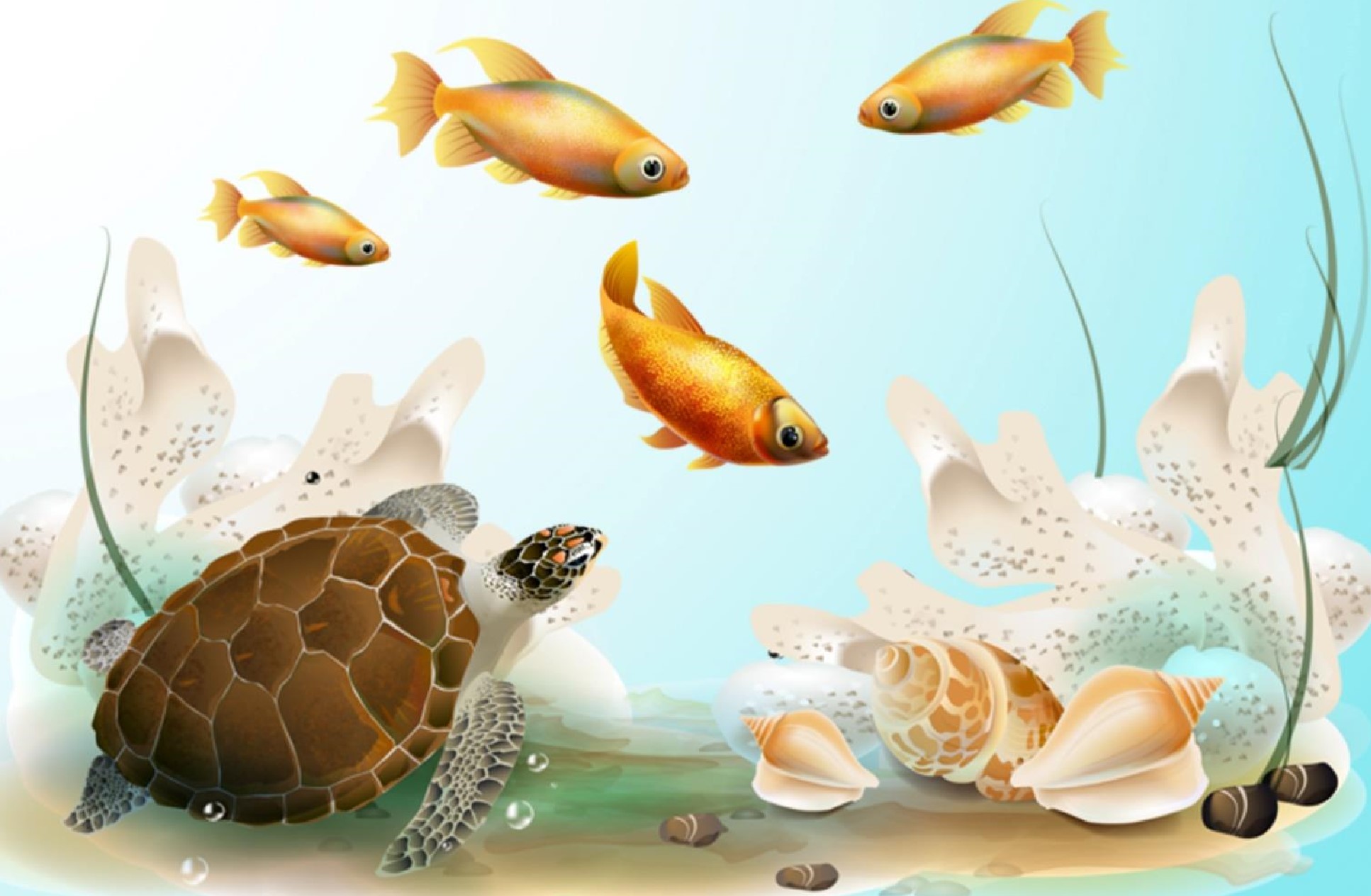 NQ Мастерим вместе с ребенком: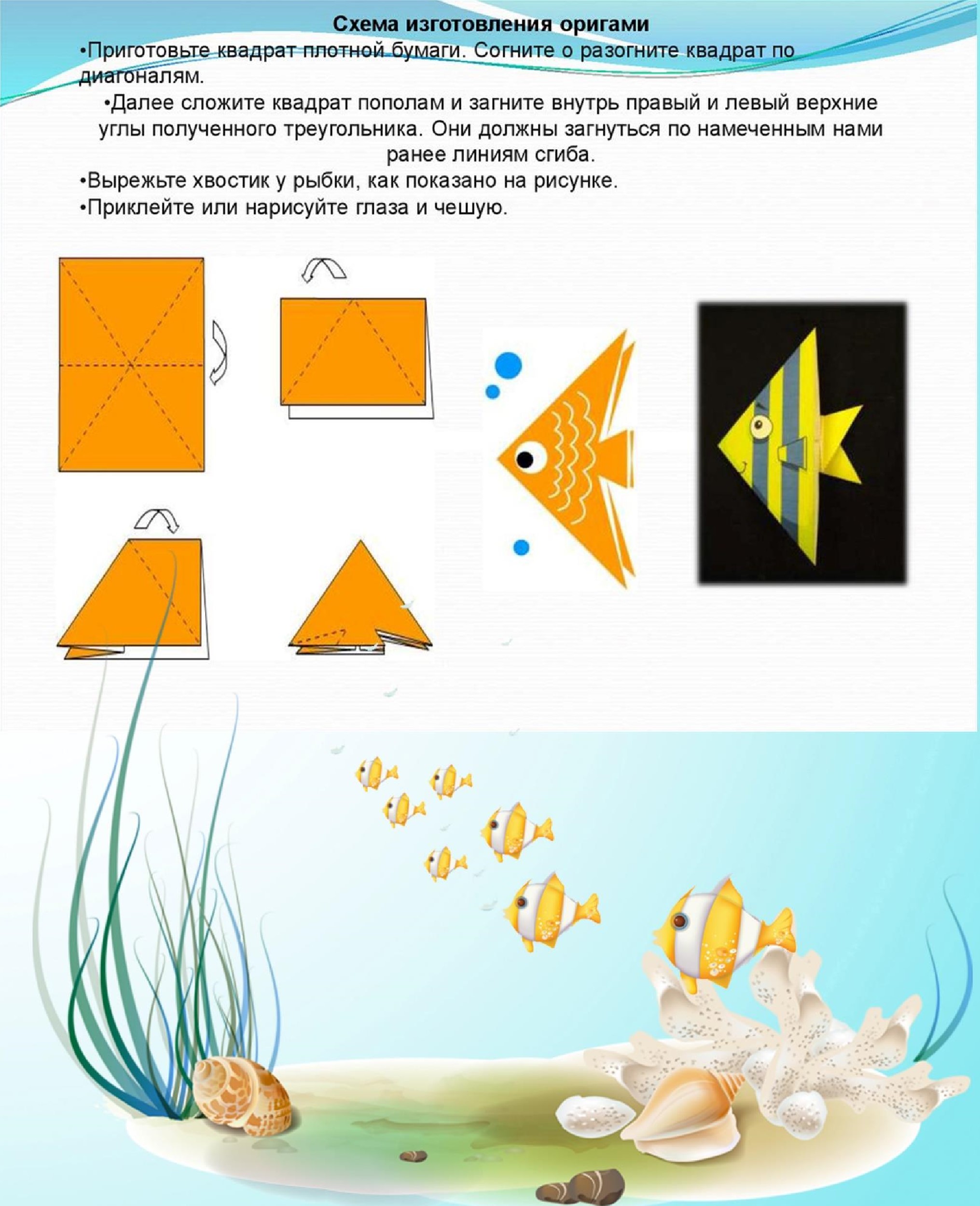 